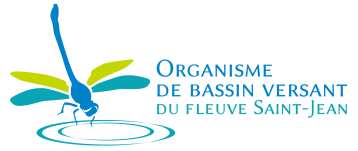 Composition du conseil d’administration en date du 25 mai 2021CATÉGORIE DE MEMBRESSECTEURS D’ACTIVITÉS ET ORGANISMESSECTEURS D’ACTIVITÉS ET ORGANISMESSECTEURS D’ACTIVITÉS ET ORGANISMESSECTEURS D’ACTIVITÉS ET ORGANISMESNOMCOORDONNÉESMEMBRES   CORPORATIFSRÉGULIERS ET MEMBRES CITOYENSMRC de TémiscouataMsiège 1siège 1Serge DemersConseiller municipal Lac-des-AiglesPrésident68, route de St-GuyLac-des-Aigles, (Québec) G0K 1V0418-750-2717sergedemers582@gmail.comMEMBRES   CORPORATIFSRÉGULIERS ET MEMBRES CITOYENSMRC de TémiscouataMsiège 2siège 2Carmen MasséMairesse de St-Elzéar-de-Témiscouata301, chemin MasséSt-Elzéar-de-Témiscouata (Québec) G0l 2W0418-551-9861massec7@gmail.comMEMBRES   CORPORATIFSRÉGULIERS ET MEMBRES CITOYENSMRC de MontmagnyMsiège 3siège 3Yan BolducConseiller de Saint-Just-de-Bretenière226, rang St-Isidore                                                  Saint-Just-de-Bretenière(Québec) G0R 3H0418-230-9112yanbolduc25@hotmail.comMEMBRES   CORPORATIFSRÉGULIERS ET MEMBRES CITOYENSMRC de L’IsletMsiège 4siège 4Normand DubéMaire de Sainte-Louise10, rue Elgin, Sainte-Louise (Québec) G0R 3K0418-354-2509info@saintelouise.qc.caMEMBRES   CORPORATIFSRÉGULIERS ET MEMBRES CITOYENSMRC de KamouraskaMsiège 5siège 5Pierre SaillantMaire de Mont-Carmel315, rue des TremblesMont-Carmel (Québec) G0L 1W0418-498-2050maire@mont-carmel.caMEMBRES   CORPORATIFSRÉGULIERS ET MEMBRES CITOYENSMRC des EtcheminsMsiège 6siège 6Réjean BédardMaire de Saint-Cyprien-des-Etchemins512, route de l’Église,Saint-Cyprien-des-Etchemins (QC) G0R 1B0418-383-5274rbedard52@hotmail.comMEMBRES   CORPORATIFSRÉGULIERS ET MEMBRES CITOYENSNations autochtones / MalécitesMsiège 7siège 7Amélie LaroucheCheffe conseillère ressources naturelles375, rue Principale OuestSaint-Anaclet-de-Lessard (Québec) G0K 1H0418-750-5421amelie.larouche@malecites.caMEMBRES   CORPORATIFSRÉGULIERS ET MEMBRES CITOYENSEnvironnementCsiège 8siège 8Denis OuelletConseiller municipal Pohénégamook697, rte de la ProvidencePohénégamook, (Québec) G0L 1J0418-997-7191douellet21@gmail.comMEMBRES   CORPORATIFSRÉGULIERS ET MEMBRES CITOYENSDéveloppement économiqueEsiège 9siège 9Pierre BosséCorporation Avantages TémiscouataTrésorier29 ch. de la RéserveTémiscouata-sur-le-Lac (Québec) G0L1E0418 894-6835pbosse@temiscouatasurlelac.caMEMBRES   CORPORATIFSRÉGULIERS ET MEMBRES CITOYENSForêt / Secteur Grand PortageEsiège 10siège 10Francis Albert Directeur, Groupement forestier de Témiscouata1, rue des PinsPackington (Québec) G0L1Z0418-899-6673francis.albert@gftemis.netMEMBRES   CORPORATIFSRÉGULIERS ET MEMBRES CITOYENSForêt / Secteur AppalachesEsiège 11siège 11Daniel RacineTable GIRT Chaudière-Appalaches159, rue Saint-LouisMontmagny (Québec) G5V 1N5418-854-3567 / 418-234-6974dracine@montmagny.comMEMBRES   CORPORATIFSRÉGULIERS ET MEMBRES CITOYENSAgriculture et agroalimentaire Esiège 12siège 12Yves Marquis 		Ferme Gérald Marquis 35, rang BeauséjourSaint-Louis-du-Ha! Ha! (Québec) G0L3S0418-854-1805ym31pad@icloud.comMEMBRES   CORPORATIFSRÉGULIERS ET MEMBRES CITOYENSAgriculture et agroalimentaire Esiège 13siège 13Sylvie Choquette	Club conseil agricole de la Côte-du-Sud1645, rang 2 OuestSte-Anne-de-la-Pocatière (Québec) G0R 1Z0418-856-6565sylvie.choquette@gcaq.caMEMBRES   CORPORATIFSRÉGULIERS ET MEMBRES CITOYENSTourisme, Loisirs et Regroupement de riverainsCsiège 14siège 14Adrienne Houde Association de protection du lac LongSecrétaire629, rue Monseigneur-GagnonTémiscouata-sur-le-Lac (Québec)G0L 1X0418-899-6200houdea@sympatico.caMEMBRES   CORPORATIFSRÉGULIERS ET MEMBRES CITOYENSFauneCsiège 15siège 15Marcel TardifAssociation chasse et pêche du Témiscouata113, rue CaldwellTémiscouata-sur-le-Lac (Québec) G0L 1E0418-854-2974tardifmarcel078@gmail.comMEMBRES   CORPORATIFSRÉGULIERS ET MEMBRES CITOYENSMembre citoyen / Table de concertation locale (MRC) ou de zoneCsiège 16siège 16Armor Dufour 	Citoyen zone-Nord-Est          Vice-Président7, chemin DufourTémiscouata-sur-le-Lac (Québec) G0L 1E0Cellulaire : 418-714-6807armor_dufour@hotmail.frMEMBRES   CORPORATIFSRÉGULIERS ET MEMBRES CITOYENSMembre citoyen / Table de concertation locale (MRC) ou de zoneCsiège 17siège 17Michel JulienCitoyen zone Sud-OuestAdministrateur CE14, rue St-IsidoreSaint-Just-de-Bretenières (Québec) G0R3H0 418-943-4574mjulien@sogetel.netTotal des membres votants : 17Total des membres votants : 17Total des membres votants : 17Total des membres votants : 17Total des membres votants : 17Total des membres votants : 17Total des membres votants : 17MEMBRES CONSEILLERSMRC de Rivière-du-LoupMRC de Rivière-du-Loupsiège 18siège 18Vincent BélangerMRC de Rivière-du-Loup310, rue Saint-PierreRivière-du-Loup (Québec)G5R 3V3418-867-2485 poste 237  vbelanger@mrcrdl.quebecMEMBRES CONSEILLERSMinistère de l’Environnement et de la Lutte contre les changements climatiques (MELCC)Ministère de l’Environnement et de la Lutte contre les changements climatiques (MELCC)siège 19siège 19Ghislain CôtéMELCC (Direction générale du BSL)212, avenue BelzileRimouski (Québec) G5L 3C3418-727-3511paul.cote@environnement.gouv.qc.caMEMBRES CONSEILLERSMinistère des Forêts, de la Faune et des Parcs (MFFP)Ministère des Forêts, de la Faune et des Parcs (MFFP)siège 20siège 20Édith PilonMFFP (Unité de gestion du Bas St-Laurent)92, 2e Rue Ouest, bureau 207Rimouski (Québec) G5L 8B3418 727-3710, poste 455  edith.pilon@mffp.gouv.qc.caMEMBRES CONSEILLERSMinistère de l’Agriculture, des Pêcheries et de l’Alimentation du Québec (MAPAQ)Ministère de l’Agriculture, des Pêcheries et de l’Alimentation du Québec (MAPAQ)siège 21siège 21VacantMEMBRES CONSEILLERSMinistère des Affaires municipales et de l'Habitation (MAMH)Ministère des Affaires municipales et de l'Habitation (MAMH)siège 22siège 22Nicolas DionneMAMH (Conseiller aux affaires municipales et  aménagement du territoire)337, rue Moreault, local 2.11Rimouski (Québec) G5L 1P4418 727-3629nicolas.dionne@mamh.gouv.qc.caMEMBRES CONSEILLERSAgence Régionale de la Santé et des Services sociaux du Bas St LaurentAgence Régionale de la Santé et des Services sociaux du Bas St Laurentsiège 23siège 23VacantTotal des membres conseillers et non votants : 6Total des membres conseillers et non votants : 6Total des membres conseillers et non votants : 6Total des membres conseillers et non votants : 6Total des membres conseillers et non votants : 6Total des membres conseillers et non votants : 6Total des membres conseillers et non votants : 6Observateur N.-B.N/AVacant